From: Fitham.cz [mailto:objednavky@fitham.cz] 
Sent: Monday, August 10, 2020 1:02 PM
To: xxxxxxxxxxxxxxxxxxxxxx
Subject: Objednávka č. 2020145281 na serveru https://www.fitham.cz/Dobrý den, 
tento mail potvrzuje přijetí objednávky na níže uvedené zboží v internetovém obchodě www.fitham.cz Nemusíte na něj odpovídat, slouží pro Vaši informaci.Při volbě dodání stroje s montáží příp. dopravy přepravní společností Vás budou naši pracovníci kontaktovat ohledně dodacího termínu, způsobu dodání a ostatních formalit. Pokud jste zvolili Osobní odběr na našich prodejnách budeme Vás kontaktovat ihned, jakmile bude zboží připraveno k vyzvednutí.Jakékoli další dotazy rádi zodpovíme i na níže uvedených telefonních číslech.S přáním příjemného dne

Zákaznický servis FITHAM s.r.o.
tel. : 488 388 921, 488 388 901
email: info@fitham.czKontakt pro osobní odběr prodejna PRAHA
tel. prodejna PRAHA: 488 388 918
mob. prodejna PRAHA: 725 926 566
email: obchod.praha@fitham.czKontakt pro osobní odběr prodejna BRNO
tel. prodejna BRNO: 488 388 917
mob. prodejna BRNO: 702 033 137
email: obchod.brno@fitham.cz www.fitham.cz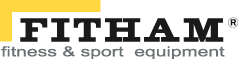 Objednávka č. 2020145281 ČísloNázevCena za ksPočetCena1.TUNTURI E80 Bike Endurancexxxxxxxxxxxxxxxxxxxxxxxxx2.Hrudní pás 5,4 KHz TUNTURI - 6318xxxxxxxxxxxxxxxxxxxxxxxxx3.Slevaxxxxxxxxx4.NORDICTRACK C5.5xxxxxxxxxxxxxxxxxxxxxxxxx5.POLAR H9 hrudní snímač TF černý, vel. M-XXL - 19622xxxxxxxxxxxxxxxxxxxxxxxxx6.Slevaxxxxxxxxxxxxxxx xxxxxxxxxDoprava: Dodání stroje po ČR včetně montáže technikemDoprava: Dodání stroje po ČR včetně montáže technikemDoprava: Dodání stroje po ČR včetně montáže technikemxxxxxxxxxxxxCelková cena s DPH (vč. dopravy):63 270 Kč